2019-2020Phillips Elementary School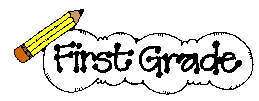                                 Needed Supplies==========================================A backpackA zipper pencil pouch (no pencil boxes)24 pack of crayons (Crayola preferred) 3 Jumbo glue sticks (Elmer’s preferred)1 package of dry erase markers1 package of washable markers1 set of headphones (please no earbuds)1 canister of antibacterial wipes1 box of tissues1 roll of paper towelsTiconderoga Tri-Write Pencils-please no thin pencils (these are thicker and great for beginning writers)*Please label backpack, pencil pouch and headphones.Appreciated SuppliesExtras for the classroom  play dough, sharpies, colored pencils. Girls1 pkg. gallon zip-lock bags1 extra canister of wipes1 box of band-aidsBoys1 pkg. quart zip-lock bags1 extra box of Kleenex1 pkg. of paper plates